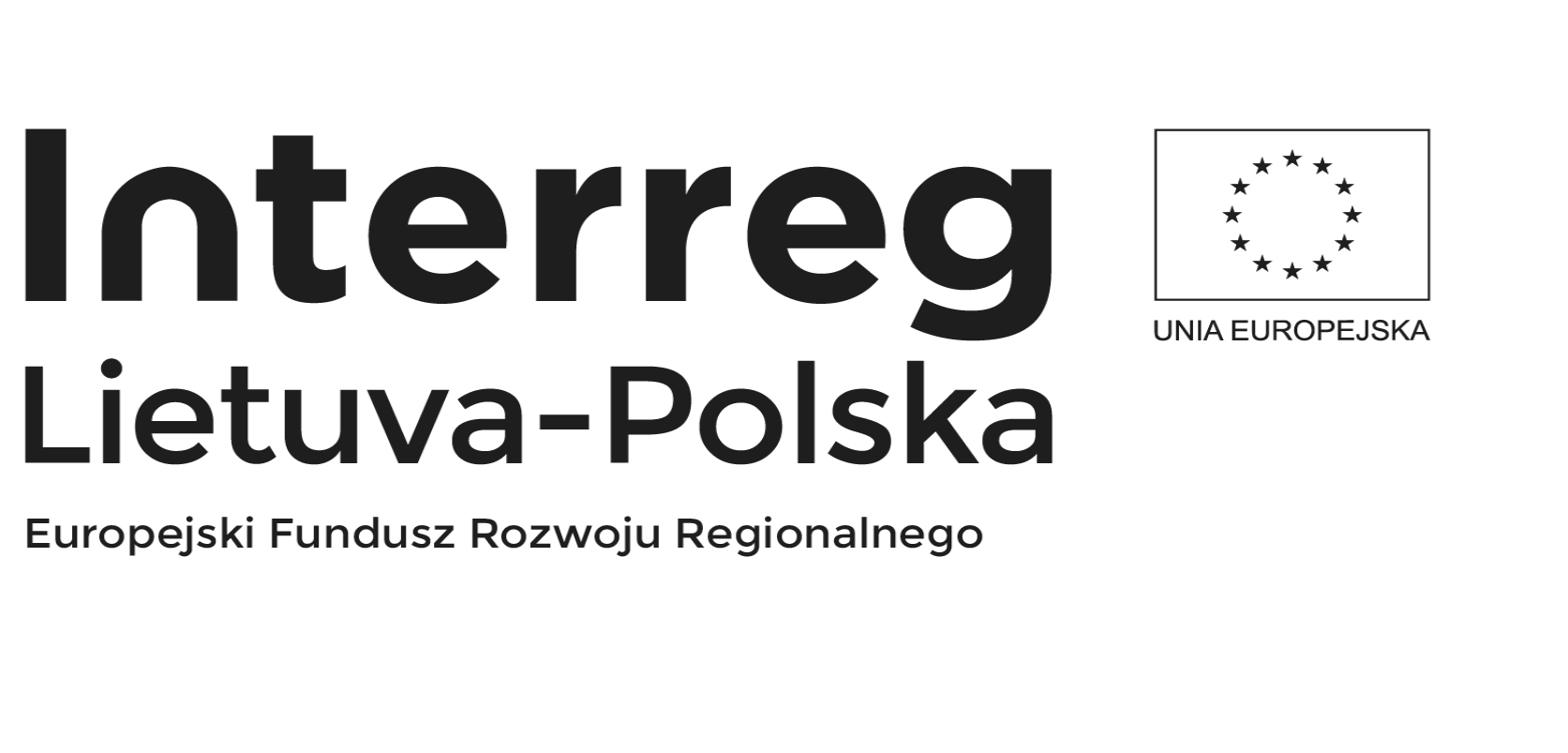 Dotyczy projektu nr LT-PL-4R-299 pn. „Współpraca dla wysokiej jakości transgranicznej opieki zdrowotnej i mobilności pacjentów pogranicza“ („Cooperation for high-quality cross-border healthcare and patient mobility in frontier area”) realizowanego przez Samodzielny Publiczny Zakład Opieki Zdrowotnej w Sejnach będący Liderem projektu oraz Szpital Publiczny w Lazdijai  (Litwa) w ramach Programu Współpracy Interreg V-A Litwa – Polska, dofinansowanego ze środków Europejskiego Funduszu Rozwoju Regionalnego. Projekt realizowany zgodnie z umową 1S-269 z dnia 03.08.2020 r.Znak postępowania:  01/ZP//2021                 Sejny, 05.02.2021r. SPECYFIKACJA WARUNKÓW ZAMÓWIENIAzwana dalej (SWZ) na:Zakup sprzętu medycznegow trybie podstawowym zgodnym z przepisami wydanymi na podstawie art. 275 pkt 1 ustawy z dnia 11 września 2019 r. Prawo zamówień publicznych (Dz.U. z 2019 r., poz. 2019 ze zm.) zwana dalej Pzp lub ustawą, o wartości nieprzekraczającej 214 000 euro, co stanowi równowartość kwoty 913 630 zł  określonej w art. 4 lit. c  dyrektywy 2014/24/UE  (tj  I pkt. 3 Załącznika do Obwieszczenia Prezesa Urzędu Zamówień Publicznych z dnia 1 stycznia 2021 r. w sprawie aktualnych progów unijnych, ich równowartości w złotych, równowartości w złotych kwot wyrażonych w euro oraz średniego kursu złotego w stosunku do euro stanowiącego podstawę przeliczania wartości zamówień publicznych lub konkursów ( M.P. z 2021 r. poz.11).Biuletynie Zamówień Publicznych   pod numerem   2021/BZP/ 00005693  - z dnia 05.02.2021 r.na stronie internetowej      www.szpital.sejny.pl   05.02.2021 r.w siedzibie zamawiającego tablica ogłoszeń.        05.02.2021 r.Termin składania ofert	             15.02.2021 r.     godz. 11.00Termin otwarcia ofert	            15.02.2021 r.      godz. 11.30ZATWIERDZAM………………………………./podpis kierownika jednostki/Nazwa i adres Zamawiającego: Samodzielny Publiczny Zakład Opieki Zdrowotnej w Sejnachul. Dr. Edwarda Rittlera 2 16-500 SejnyAdres strony internetowej: www.szpital.sejny.plFaks do korespondencji:    (0-87) 51 72 335Tel. sekretariat:                    (0-87) 51 72 314Tel. zamówienia publiczne: (0-87) 51 72 319E-mail sekretariatu:            sekretariat@szpital.sejny.pl E-mail do korespondencji: zamowienia.publiczne@szpital.sejny.pl; Osoba uprawniona do kontaktów z Wykonawcami: Jolanta Szafranowska  Korespondencja pisemna: Samodzielny Publiczny Zakład Opieki Zdrowotnej w Sejnachczynne w dni robocze od poniedziałku do piątku w godz. 700 – 1435.Postępowanie, którego dotyczy niniejsza Specyfikacja Warunków Zamówienia oznaczone jest znakiem 01/ZP/2021  - Wykonawcy we wszelkich kontaktach z Zamawiającym powinni powoływać się na ten znak.Adres strony internetowej, na której będą zamieszczane zmiany i wyjaśnienia treści SWZ oraz inne dokumenty zamówienia bezpośrednio związane z postępowaniem o udzielenie zamówienia: www.szpital.sejny.pl Adres strony internetowej prowadzonego postępowania:  https://ezamowienia.gov.pl    Postępowanie prowadzone jest w trybie podstawowym zgodnym z przepisami wydanymi na podstawie art. 275 pkt 1 ustawy z dnia 11 września 2019 r. Prawo zamówień publicznych (Dz.U. z 2019 r., poz. 2019) zwana dalej Pzp lub ustawą.W zakresie nieuregulowanym niniejszą Specyfikacją Warunków Zamówienia, zwaną dalej „SWZ”, zastosowanie mają przepisy ustawy PZP.Zamawiający nie przewiduje wyboru najkorzystniejszej oferty z możliwością prowadzenia negocjacji.Wspólny Słownik Zamówień (CPV):33168000-5 przyrządy do endoskopii33168100-6 gastrofiberoskop, kolonoskop33123230-9 kardiotokograf33162000-3 diatermia chirurgiczna33195100-4 monitor funkcji życiowych33194110-0 pompy infuzyjnePrzedmiotem zamówienia jest dostawa sprzętu medycznego nowego, nieużywanego, wyprodukowanego w 2020 lub 2021 roku z podziałem na 4 zadania o parametrach zgodnych z wymaganiami opisanymi w załączniku nr 5 do SIWZ. Zadanie nr 1. Dostawa: gastrobiberoskopu – 1 szt., kolonoskopu – 1 szt., kolumny endoskopowej – 1 szt., myjka endoskopowa (z drukarką szt. 1) – 2 szt. Zadanie nr 2. Dostawa kardiotokografu – 1 szt.Zadanie nr 3. Dostawa diatermii chirurgicznej – 1 szt.Zadanie nr 4. Dostawa: monitor EKG – 4 szt., respirator – 2 szt., zestaw stacji dokujących z 6 pompami strzykawkowymi i z 1 pompą przepływową – 2 zestawyWskazanie przez Zamawiającego nazwy własnej i/lub numeru katalogowego danego produktu z katalogu wskazanego producenta, służy dokładnemu określeniu przedmiotu zamówienia i ustaleniu standardów, a nie wskazuje na konkretny wyrób danego producenta.  Dopuszcza się składanie ofert równoważnych pod warunkiem, że przedmiot oferty jest identyczny funkcjonalnie i możliwie jak najbardziej zbliżony pod względem konstrukcji, materiałów z jakich jest wykonany, rozmiarów itp. do wyrobów przykładowych, a Wykonawca przedłoży w ofercie stosowny dokument, z którego w sposób jednoznaczny będzie wynikać, iż oferowany przedmiot zamówienia posiada parametry techniczno -eksploatacyjno -użytkowe nie gorsze od parametrów wskazanego produktu. Wszelkie ryzyko (w tym koszty ewentualnych ekspertyz) związane z udowodnieniem równoważności spoczywa na Wykonawcy. Zamawiający nie skorzysta z prawa opcji określonego w art. 441 Ustawy Prawo zamówień publicznych. Obowiązki Wykonawcy:Wykonawca dostarczy nowy, nieużywany, niedemonstracyjny, nie powystawowy sprzęt medyczny wysokiej jakości, wyprodukowany nie wcześniej niż 2020 r. lub 2021 r.Zamawiający nie wymaga, aby osoby wykonujące czynności w zakresie realizacji zamówienia zostały zatrudnione na podstawie umów o pracę.         Termin i warunki dostawy:Okres realizacji zamówienia: Zamawiający wymaga dostarczenia sprzętu medycznego w ciągu 30 dni od daty podpisania umowy. Wykonawca zapewni bezpłatny transport i rozładunek sprzętu medycznego, montaż w miejsca wskazane przez Zamawiającego oraz szkolenie pracowników obsługujących urządzenia w ciągu 7 dni  od daty montażu urządzenia.         Termin i warunki płatności:Zamawiający zobowiązuje się do zapłaty należności za przedmiot umowy w terminie  do 30 dni od  daty wpływu prawidłowo wystawionej faktury VAT na adres siedziby Zamawiającego. Na fakturze powinny znajdować się wyspecyfikowany i wyceniony przedmiot umowy dostawy oraz wszystkie dane określone w art. 106 e ustawy o VAT.Zamawiający wymaga, aby wybrany Wykonawca zawarł z nim umowę na warunkach określonych w projekcie umowy stanowiącym załącznik do SWZ. Zamawiający zastrzega sobie, iż ostateczna treść umowy w stosunku do projektu umowy może ulec zmianie, jednakże wyłącznie w zakresie nie zmieniającym istotnych warunków złożonej oferty i SWZ. Zamawiający, zgodnie z art. 455 ust. 1 ustawy Pzp, przewiduje możliwość dokonania zmian postanowień zawartej umowy w sprawie zamówienia publicznego, w sposób i na warunkach określonych w projekcie umowy. Informacje ogólne W postępowaniu o udzielenie zamówienia komunikacja między Zamawiającym a Wykonawcami odbywa się przy użyciu miniPortalu, który dostępny jest pod adresem: https://miniportal.uzp.gov.pl/, ePUAPu, dostępnego pod adresem: https://epuap.gov.pl/wps/portal oraz poczty elektronicznej. Zamawiający wyznacza następujące osoby do kontaktu z Wykonawcami: Jolantę Szafranowską tel. 087 51 72 319 email: zamówienia.publiczne@szpital.sejny.pl Wykonawca zamierzający wziąć udział w postępowaniu o udzielenie zamówienia publicznego, musi posiadać konto na ePUAP. Wykonawca posiadający konto na ePUAP ma dostęp do następujących formularzy: „Formularz do złożenia, zmiany, wycofania oferty lub wniosku” oraz do „Formularza do komunikacji”. Wymagania techniczne i organizacyjne wysyłania i odbierania dokumentów elektronicznych, elektronicznych kopii dokumentów i oświadczeń oraz informacji przekazywanych przy ich użyciu opisane zostały w Regulaminie korzystania z systemu miniPortal oraz Warunkach korzystania z elektronicznej platformy usług administracji publicznej (ePUAP). Maksymalny rozmiar plików przesyłanych za pośrednictwem dedykowanych formularzy: „Formularz złożenia, zmiany, wycofania oferty lub wniosku” i „Formularza do komunikacji” wynosi 150 MB. Za datę przekazania oferty, wniosków, zawiadomień, dokumentów elektronicznych, oświadczeń lub elektronicznych kopii dokumentów lub oświadczeń oraz innych informacji przyjmuje się datę ich przekazania na ePUAP. Zamawiający przekazuje link do postępowania oraz ID postępowania jako załącznik do niniejszej SWZ. Dane postępowanie można wyszukać również na Liście wszystkich postępowań w miniPortalu klikając wcześniej opcję „Dla Wykonawców” lub ze strony głównej z zakładki Postępowania. Sposób komunikowania się Zamawiającego z Wykonawcami (nie dotyczy składania ofert i wniosków) 1. W postępowaniu o udzielenie zamówienia komunikacja pomiędzy Zamawiającym a Wykonawcami w szczególności składanie oświadczeń, wniosków (innych niż wskazanych w pkt II), zawiadomień oraz przekazywanie informacji odbywa się elektronicznie za pośrednictwem dedykowanego formularza: „Formularz do komunikacji” dostępnego na ePUAP oraz udostępnionego przez miniPortal. We wszelkiej korespondencji związanej z niniejszym postępowaniem Zamawiający i Wykonawcy posługują się numerem ogłoszenia (BZP, TED lub ID postępowania). 2. Zamawiający może również komunikować się z Wykonawcami za pomocą poczty elektronicznej, email zamówienia.publiczne@szpital.sejny.pl 3. Dokumenty elektroniczne, składane są przez Wykonawcę za pośrednictwem „Formularza do komunikacji” jako załączniki. Zamawiający dopuszcza również możliwość składania dokumentów elektronicznych za pomocą poczty elektronicznej, na wskazany w pkt 2 adres email. Sposób sporządzenia dokumentów elektronicznych musi być zgody z wymaganiami określonymi w rozporządzeniu Prezesa Rady Ministrów z dnia 30 grudnia 2020 r. w sprawie sposobu sporządzania i przekazywania informacji oraz wymagań technicznych dla dokumentów elektronicznych oraz środków komunikacji elektronicznej w postępowaniu o udzielenie zamówienia publicznego lub konkursie (Dz. U. z 2020 poz. 2452) oraz rozporządzeniu Ministra Rozwoju, Pracy i Technologii z dnia 23 grudnia 2020 r. w sprawie  podmiotowych środków dowodowych oraz innych dokumentów lub oświadczeń, jakich może żądać zamawiający od wykonawcy (Dz. U. z 2020 poz. 2415). Wykonawca zamierzający wziąć udział w postępowaniu o udzielenie zamówienia publicznego, musi posiadać konto na ePUAP. Wykonawca posiadający konto na ePUAP ma dostęp do następujących formularzy: „Formularz do złożenia, zmiany, wycofania oferty lub wniosku” oraz do „Formularza do komunikacji”. 4. Wymagania techniczne i organizacyjne wysyłania i odbierania dokumentów elektronicznych, elektronicznych kopii dokumentów i oświadczeń oraz informacji przekazywanych przy ich użyciu opisane zostały w Regulaminie korzystania z systemu miniPortal oraz Warunkach korzystania z elektronicznej platformy usług administracji publicznej (ePUAP).5. Maksymalny rozmiar plików przesyłanych za pośrednictwem dedykowanych formularzy: „Formularz złożenia, zmiany, wycofania oferty lub wniosku” i „Formularza do komunikacji” wynosi 150 MB. 6. Za datę przekazania oferty, wniosków, zawiadomień, dokumentów elektronicznych, oświadczeń lub elektronicznych kopii dokumentów lub oświadczeń oraz innych informacji przyjmuje się datę ich przekazania na ePUAP. 7. Zamawiający przekazuje link do postępowania oraz ID postępowania jako załącznik do niniejszej SWZ/OPiW2 . Dane postępowanie można wyszukać również na Liście wszystkich postępowań w miniPortalu klikając wcześniej opcję „Dla Wykonawców” lub ze strony głównej z zakładki Postępowania.Nie dotyczy.Jolanta Szafranowska, tel. 08 75 172 319, zamowienia.publiczne@szpital.sejny.pl   Wykonawca jest związany złożoną ofertą od dnia upływu terminu składania ofert do dnia 16.03.2021r. W przypadku gdy wybór najkorzystniejszej oferty nie nastąpi przed upływem terminu związania ofertą określonego w SWZ, Zamawiający przed upływem terminu związania ofertą zwraca się jednokrotnie do Wykonawców o wyrażenie zgody na przedłużenie tego terminu o wskazywany przez niego okres, nie dłuższy niż 30 dni. Przedłużenie terminu związania ofertą, o którym mowa w ust. 2, wymaga złożenia przez Wykonawcę pisemnego oświadczenia o wyrażeniu zgody na przedłużenie terminu związania ofertą. nbOferta musi być sporządzona w języku polskim, w postaci elektronicznej w formacie danych: .pdf, .doc, .docx, .rtf, .xps, .odt i opatrzona kwalifikowanym podpisem elektronicznym lub podpisem zaufanym lub podpisem osobistym.Sposób zaszyfrowania oferty opisany został w Instrukcji użytkownika dostępnej na miniPortalu.Do przygotowania oferty konieczne jest posiadanie przez osobę upoważnioną do reprezentowania Wykonawcy kwalifikowanego podpisu elektronicznego lub podpisu zaufanego lub podpisu osobistego.Jeżeli na ofertę składa się kilka dokumentów, Wykonawca powinien stworzyć folder, do którego przeniesie wszystkie dokumenty oferty, podpisane kwalifikowanym podpisem elektronicznym lub podpisem zaufanym lub podpisem osobistym. Następnie z tego folderu Wykonawca zrobi folder .zip (bez nadawania mu haseł i bez szyfrowania).Wszelkie informacje stanowiące tajemnicę przedsiębiorstwa w rozumieniu ustawy z dnia 16 kwietnia 1993 r. o zwalczaniu nieuczciwej konkurencji (Dz. U. z 2020 r. poz. 1913), które Wykonawca zastrzeże, jako tajemnicę przedsiębiorstwa, powinny zostać złożone w osobnym pliku wraz z jednoczesnym zaznaczeniem polecenia „Załącznik stanowiący tajemnicę przedsiębiorstwa" a następnie wraz z plikami stanowiącymi jawną część skompresowane do jednego pliku archiwum (ZIP). Wykonawca zobowiązany jest, wraz z przekazaniem tych informacji, wykazać spełnienie przesłanek określonych w art. 11 ust. 2 ustawy z dnia 16 kwietnia 1993 r. o zwalczaniu nieuczciwej konkurencji. Zaleca się, aby uzasadnienie zastrzeżenia informacji jako tajemnicy przedsiębiorstwa było sformułowane w sposób umożliwiający jego udostępnienie. Zastrzeżenie przez Wykonawcę tajemnicy przedsiębiorstwa bez uzasadnienia, będzie traktowane przez Zamawiającego, jako bezskuteczne ze względu na zaniechanie przez Wykonawcę podjęcia niezbędnych działań w celu zachowania poufności objętych klauzulą informacji zgodnie z postanowieniami art. 18 ust. 3 ustawy PZP.Zamawiający nie ujawni informacji stanowiących tajemnicę przedsiębiorstwa w rozumieniu przepisów o zwalczaniu nieuczciwej konkurencji, jeżeli Wykonawca, nie później niż w terminie składania ofert, zastrzegł, że nie mogą być one udostępniane oraz wykazał, iż zastrzeżone informacje stanowią tajemnicę przedsiębiorstwa. Zaleca się, aby uzasadnienie, o którym mowa powyżej było sformułowane w sposób umożliwiający jego udostępnienie inny uczestnikom postępowania.6.  Dokumenty stanowiące ofertę, które należy złożyć: a)  Formularz ofertowy, b)  Formularz wymaganych parametrów,d) Oświadczenie Wykonawcy o niepodleganiu wykluczeniu z postępowania – w przypadku wspólnego ubiegania się o zamówienie przez Wykonawców, oświadczenie o niepoleganiu wykluczeniu składa każdy z Wykonawców,       Oświadczenie Wykonawcy o spełnianiu warunków w postępowaniu dotyczących zdolności technicznej lub zawodowej.f)   Pełnomocnictwo upoważniające do złożenia oferty, o ile ofertę składa pełnomocnik; g) Pełnomocnictwo dla pełnomocnika do reprezentowania w postępowaniu Wykonawców wspólnie ubiegających się o udzielenie zamówienia - dotyczy ofert składanych przez Wykonawców wspólnie ubiegających się o udzielenie zamówienia;       h) Przedmiotowe środki dowodowe: Do oferty należy dołączyć dokumenty dopuszczenia do obrotu / użytkowania dla przedmiotu zamówienia, wymienione w ustawie o wyrobach medycznych ( Dz.U. z 2020 r. poz.186) – aktualne na dzień składania ofert, jak również karty charakterystyki, katalogi, zdjęcia, foldery, na których wykonawca zaznaczy wszystkie  parametry urządzeń będące przedmiotem jego ofert.i)  Oświadczenia o grupie kapitałowej.j)  Wykaz dostaw.k) Oświadczenie Wykonawcy dot. RODO.7.  Oferta, oświadczenie o niepodleganiu wykluczeniu, oświadczenie o spełnianiu warunków udziału w postępowaniu muszą być złożone w oryginale. 8.  Zamawiający zaleca ponumerowanie stron oferty.9.  Pełnomocnictwo do złożenia oferty musi być złożone w oryginale w takiej samej formie, jak składana oferta (t.j. w formie elektronicznej lub postaci elektronicznej opatrzonej podpisem zaufanym lub podpisem osobistym). Dopuszcza się także złożenie elektronicznej kopii (skanu) pełnomocnictwa sporządzonego uprzednio w formie pisemnej, w formie elektronicznego poświadczenia sporządzonego stosownie do art. 97 § 2 ustawy z dnia 14 lutego 1991 r. - Prawo o notariacie, które to poświadczenie notariusz opatruje kwalifikowanym podpisem elektronicznym, bądź też poprzez opatrzenie skanu pełnomocnictwa sporządzonego uprzednio w formie pisemnej kwalifikowanym podpisem, podpisem zaufanym lub podpisem osobistym mocodawcy. Elektroniczna kopia pełnomocnictwa nie może być uwierzytelniona przez upełnomocnionego. 10. Jeżeli Wykonawca nie złoży przedmiotowych środków dowodowych lub złożone przedmiotowe środki dowodowe będą niekompletne, Zamawiający wezwie do ich złożenia lub uzupełnienia w wyznaczonym terminie. 11.  Wykonawca składa podmiotowe środki dowodowe aktualne na dzień ich złożenia.Wykonawca składa ofertę za pośrednictwem Formularza do złożenia lub wycofania oferty dostępnego na ePUAP i udostępnionego również na miniPortalu. Sposób złożenia oferty opisany został w Instrukcji użytkownika dostępnej na miniPortalu.Ofertę wraz z wymaganymi załącznikami należy złożyć w terminie do dnia 15.02.2021 r., do godz. 11:00.Wykonawca może złożyć tylko jedną ofertę.Dokumenty sporządzone w języku obcym są składane wraz z tłumaczeniem na język polski.Zamawiający odrzuci ofertę złożoną po terminie składania ofert.Wykonawca po przesłaniu oferty za pomocą Formularza do złożenia lub wycofania oferty na „ekranie sukcesu" otrzyma numer oferty generowany przez ePUAP. Ten numer należy zapisać i zachować. Będzie on potrzebny w razie ewentualnego wycofania oferty.Wykonawca przed upływem terminu do składania ofert może wycofać ofertę za pośrednictwem Formularza do wycofania oferty dostępnego na ePUAP i udostępnionego również na miniPortalu. Sposób wycofania oferty został opisany w Instrukcji użytkownika dostępnej na miniPortalu.Wykonawca po upływie terminu do składania ofert nie może wycofać złożonej oferty.1. Otwarcie ofert nastąpi w dniu 15.02.2021 r. o godzinie 11:30.2. Otwarcie ofert jest niejawne.3. Zamawiający, najpóźniej przed otwarciem ofert, udostępnia na stronie internetowej prowadzonego   postępowania informacją o kwocie, jaką zamierza przeznaczyć na sfinansowanie zamówienia.4. Zamawiający, niezwłocznie po otwarciu ofert, udostępnia na stronie internetowej prowadzonegopostępowania informacje o:4.1. nazwach albo imionach i nazwiskach oraz siedzibach lub miejscach prowadzonej działalnościgospodarczej albo miejscach zamieszkania wykonawców, których oferty zostały otwarte;4.2. cenach lub kosztach zawartych w ofertach.5. W przypadku wystąpienia awarii systemu teleinformatycznego, która spowoduje brak możliwościotwarcia ofert w terminie określonym przez Zamawiającego, otwarcie ofert nastąpi niezwłoczniepo usunięciu awarii.6. Zamawiający poinformuje o zmianie terminu otwarcia ofert na stronie internetowej prowadzonegopostępowania.7. W toku dokonywania badania i oceny złożonych ofert Zamawiający może żądać od Wykonawcówwyjaśnień dotyczących ich treści.8. Oferty, które nie zostaną odrzucone, zostaną poddane procedurze oceny zgodnie z kryterium ocenyofert określonym w rozdziale XVIII niniejszej SWZ.9. Zamawiający udzieli zamówienia Wykonawcy, którego oferta odpowiada wszystkim wymaganiom określonym w ustawie PZP oraz w SWZ, a ponadto uzyska największą liczbę punktów zgodnie z przyjętym kryterium oceny ofert.1. Z postępowania o udzielenie zamówienia wyklucza się z zastrzeżeniem art. 110 ust. 2 pzp,   Wykonawcę̨: 1.1. będącego osobą fizyczną, którego prawomocnie skazano za przestępstwo: udziału w zorganizowanej grupie przestępczej albo związku mającym na celu popełnienie przestępstwa lub przestępstwa skarbowego, o którym mowa w art. 258 Kodeksu karnego, handlu ludźmi, o którym mowa w art. 189a Kodeksu karnego, o którym mowa w art. 228–230a, art. 250a Kodeksu karnego lub w art. 46 lub art. 48 ustawy z dnia 25 czerwca 2010 r. o sporcie, finansowania przestępstwa o charakterze terrorystycznym, o którym mowa w art. 165a Kodeksu karnego, lub przestępstwo udaremniania lub utrudniania stwierdzenia przestępnego pochodzenia pieniędzy lub ukrywania ich pochodzenia, o którym mowa w art. 299 Kodeksu karnego, o charakterze terrorystycznym, o którym mowa w art. 115 § 20 Kodeksu karnego, lub mające na celu popełnienie tego przestępstwa, powierzenia pracy małoletnim cudzoziemcom, o którym mowa w art. 9 ust. 2 ustawy z dnia 15 czerwca 2012 r. o skutkach powierzania wykonywania pracy cudzoziemcom przebywającym wbrew przepisom na terytorium Rzeczypospolitej Polskiej (Dz. U z 2012 r. poz. 769), przeciwko obrotowi gospodarczemu, o których mowa w art. 296–307 Kodeksu karnego, przestępstwo oszustwa, o którym mowa w art. 286 Kodeksu karnego, przestępstwo przeciwko wiarygodności dokumentów, o których mowa w art. 270–277d Kodeksu karnego, lub przestępstwo skarbowe, o którym mowa w art. 9 ust. 1 i 3 lub art. 10 ustawy z dnia 15 czerwca 2012 r. o skutkach powierzania wykonywania pracy cudzoziemcom przebywającym wbrew przepisom na terytorium Rzeczypospolitej Polskiej              – lub za odpowiedni czyn zabroniony określony w przepisach prawa obcego; 1.2. jeżeli urzędującego członka jego organu zarządzającego lub nadzorczego, wspólnika spółki w spółce jawnej lub partnerskiej albo komplementariusza w spółce komandytowej lub komandytowo-akcyjnej lub prokurenta prawomocnie skazano za przestępstwo, o którym mowa w pkt 1.1; 1.3. wobec którego wydano prawomocny wyrok sadu lub ostateczną decyzję administracyjną o zaleganiu z uiszczeniem podatków, opłat lub składek na ubezpieczenie społeczne lub zdrowotne, chyba ze Wykonawca odpowiednio przed upływem terminu do składania wniosków o dopuszczenie do udziału w postepowaniu albo przed upływem terminu składania ofert dokonał płatności należnych podatków, opłat lub składek na ubezpieczenie społeczne lub zdrowotne wraz z odsetkami lub grzywnami lub zawarł wiążące porozumienie w sprawie spłaty tych należności;1.4. wobec którego orzeczono zakaz ubiegania się̨ o zamówienia publiczne;1.5. jeżeli Zamawiający może stwierdzić́, na podstawie wiarygodnych przesłanek, że Wykonawca zawarł z innymi Wykonawcami porozumienie mające na celu zakłócenie konkurencji, w szczególności jeżeli należąc do tej samej grupy kapitałowej w rozumieniu ustawy z dnia 16 lutego 2007 r. o ochronie konkurencji i konsumentów, złożyli odrębne oferty, oferty częściowe lub wnioski o dopuszczenie do udziału w postepowaniu, chyba że wykażą̨, że przygotowali te oferty lub wnioski niezależnie od siebie;1.6. jeżeli, w przypadkach, o których mowa w art. 85 ust. 1 pzp, doszło do zakłócenia konkurencji wynikającego z wcześniejszego zaangażowania tego Wykonawcy lub podmiotu, który należy z wykonawcą do tej samej grupy kapitałowej w rozumieniu ustawy z dnia 16 lutego 2007 r. o ochronie konkurencji i konsumentów, chyba że spowodowane tym zakłócenie konkurencji może być́ wyeliminowane w inny sposób niż̇ przez wykluczenie Wykonawcy z udziału w postępowaniu o udzielenie zamówienia.2.   Wykonawca może zostać́ wykluczony przez Zamawiającego na każdym etapie postępowania o udzielenie zamówienia.1. Cena oferty musi uwzględniać wszystkie zobowiązania wynikające z umowy, tj. wszystkie koszty i składniki związane z wykonaniem zamówienia oraz warunkami SWZ i uwzględniać cały zakres przedmiotu zamówienia (w tym podatki i narzuty). Cena oferty uwzględnia wszystkie zobowiązania, musi być podana w PLN cyfrowo i słownie, z wyodrębnieniem należnego podatku VAT - jeżeli występuje2. Cenę należy określić z dokładnością do dwóch miejsc po przecinku na każdym etapie jej wyliczenia. Kwoty wykazane w ofercie zaokrągla się do pełnych groszy, przy czym końcówki poniżej 0,5 grosza pomija się, a końcówki 0,5 grosza i wyższe zaokrągla się do 1 grosza.3. Cena ustalona przez Wykonawcę zostanie ustalona na okres ważności umowy i nie będzie podlegała zmianom.4. Cenę za wykonanie przedmiotu zamówienia - zadań należy wyliczyć w „Formularzu cenowym” i tak obliczoną cenę przenieść do „Formularza ofertowego” stanowiących załączniki do niniejszej specyfikacji warunków zamówienia.Zamawiający informuje, że nie przewiduje możliwości udzielenia Wykonawcy zaliczek na poczet wykonania zamówienia.Do oceny ofert Zamawiający zastosuje poniższe kryteria. Zamawiający będzie oceniał każde zadanie oddzielnie.Sposób obliczania wartości punktowej  kryteriów:Kryterium nr 1 „Cena” oceniane będzie jak niżej:                                          C min                                 X = ----------- x  60                                           C O gdzie:X         –   wartość punktowa ocenianego kryteriumCmin  –   najniższa cena ze złożonych ofertCo       –   cena ocenianej ofertyMaksymalna liczba punktów - 60 Kryterium nr 2 „termin gwarancji” oceniane będzie jak niżej:                Tb      X =  ------ x 40                  Tn gdzie:X       –   termin gwarancjiTb     –   termin gwarancji badanyTn     –   najdłuższy termin gwarancjiMaksymalna liczba punktów - 40 Termin gwarancji dla  zamówienia nie może być krótszy niż 24 miesiąceZałożenie: Punktacja jaką otrzyma Wykonawca w ramach powyższych kryteriów, w niniejszym postępowaniu zostanie ustalona zgodnie ze wzorami określonymi powyżej.100% – oznacza, że w postępowaniu można uzyskać max. 100 pkt. w ramach wyżej wymienionych  kryteriów  (100% ze 100pkt.)Ocena końcowa danej oferty będzie sumą punktów uzyskanych przez ofertę w zakresie powyższych kryteriów.  Za najkorzystniejszą zostanie uznana oferta z najwyższą liczbą punktów.2. Ocenie będą podlegać wyłącznie oferty nie podlegające odrzuceniu.3. Za najkorzystniejszą zostanie uznana oferta z najwyższą liczbą punktów.4. W sytuacji, gdy Zamawiający nie będzie mógł dokonać wyboru najkorzystniejszej oferty ze względu na to, że zostały złożone oferty o takiej samej cenie, wezwie on Wykonawców, którzy złożyli te oferty, do złożenia w terminie określonym przez Zamawiającego ofert dodatkowych zawierających nową cenę. Wykonawcy, składając oferty dodatkowe, nie mogą zaoferować cen wyższych niż zaoferowane w uprzednio złożonych przez nich ofertach.5. W toku badania i oceny ofert Zamawiający może żądać od Wykonawców wyjaśnień dotyczących treści złożonych przez nich ofert lub innych składanych dokumentów lub oświadczeń. Wykonawcy są zobowiązani do przedstawienia wyjaśnień w terminie wskazanym przez Zamawiającego.6. Zamawiający wybiera najkorzystniejszą ofertę w terminie związania z ofertą określonym w SWZ.7. Jeżeli termin związania ofertą upłynie przed wyborem najkorzystniejszej oferty, Zamawiający wezwie Wykonawcę̨, którego oferta otrzymała najwyższą ocenę̨, do wyrażenia, w wyznaczonym przez Zamawiającego terminie, pisemnej zgody na wybór jego oferty.8. W przypadku braku zgody, o której mowa w ust. 7, oferta podlega odrzuceniu, a Zamawiający zwraca się̨ o wyrażenie takiej zgody do kolejnego Wykonawcy, którego oferta została najwyżej oceniona, chyba że zachodzą̨ przesłanki do unieważnienia postępowania.1. Zamawiający zawiera umowę̨ w sprawie zamówienia publicznego, z uwzględnieniem art. 577 pzp, w terminie nie krótszym niż 5 dni od dnia przesłania zawiadomienia o wyborze najkorzystniejszej oferty, jeżeli zawiadomienie to zostało przesłane przy użyciu środków komunikacji elektronicznej, albo 10 dni, jeżeli zostało przesłane w inny sposób.2. Zamawiający może zawrzeć́ umowę̨ w sprawie zamówienia publicznego przed upływem terminu, o którym mowa w ust. 1, jeżeli w postępowaniu o udzielenie zamówienia złożono tylko jedną ofertę̨.3. Wykonawca, którego oferta została wybrana jako najkorzystniejsza, zostanie poinformowany przez Zamawiającego o miejscu i terminie podpisania umowy.4. Wykonawca, o którym mowa w ust. 1, ma obowiązek zawrzeć umowę w sprawie zamówienia na warunkach określonych w projektowanych postanowieniach umowy, które stanowią załącznik do SWZ. Umowa zostanie uzupełniona o zapisy wynikające ze złożonej oferty.5. Przed podpisaniem umowy Wykonawcy wspólnie ubiegający się o udzielenie zamówienia (w przypadku wyboru ich oferty jako najkorzystniejszej) przedstawią Zamawiającemu umowę regulującą współpracę tych Wykonawców.6. Jeżeli Wykonawca, którego oferta została wybrana jako najkorzystniejsza, uchyla się od zawarcia umowy w sprawie zamówienia publicznego Zamawiający może dokonać́ ponownego badania i oceny ofert spośród ofert pozostałych w postępowaniu Wykonawców albo unieważnić́ postepowanieŚrodki ochrony prawnej przysługują  Wykonawcy, jeżeli̇ ma lub miał interes w uzyskaniu zamówienia oraz poniósł oraz  poniósł lub może ponieść szkodę w wyniku naruszenia przez Zamawiającego przepisów pzp. Odwołanie przysługuje na: niezgodną z przepisami ustawy czynność Zamawiającego, podjętą w postępowaniu o udzielenie zamówienia, w tym na projektowane postanowienie umowy;  zaniechanie czynności w postępowaniu o udzielenie zamówienia, do której Zamawiający̨ był obowiązany na podstawie ustawy. Odwołanie wnosi się do Prezesa Krajowej Izby Odwoławczej w formie pisemnej albo w formie elektronicznej albo w postaci elektronicznej opatrzone podpisem zaufanym. Na orzeczenie Krajowej Izby Odwoławczej oraz postanowienie Prezesa Krajowej Izby Odwoławczej, o którym mowa w art. 519 ust. 1 pzp, stronom oraz uczestnikom postępowania odwoławczego przysługuje skarga do sądu. Skargę̨ wnosi się do Sadu Okręgowego  w Warszawie za pośrednictwem Prezesa Krajowej Izby Odwoławczej. Szczegółowe informacje dotyczące środków ochrony prawnej określone są w Dziale IX „Środki ochrony prawnej” pzp.Zamawiający nie przewiduje podstaw wykluczenia, o których mowa w art. 109 ust. 1.1. O udzielenie zamówienia mogą ubiegać się Wykonawcy, którzy spełniają warunki udziału w postępowaniu dotyczące:1.1. zdolności do występowania w obrocie gospodarczym,       Opis spełnienia warunku:       Zamawiający nie określa wymagań w tym zakresie.1.2. uprawnień do prowadzenia określonej działalności gospodarczej lub zawodowej, o ile wynika to z odrębnych przepisów,       Opis spełnienia warunku:       Zamawiający nie określa wymagań w tym zakresie.1.3. sytuacji ekonomicznej lub finansowej,       Opis spełnienia warunku:       Zamawiający nie określa wymagań w tym zakresie.1.4. zdolności technicznej lub zawodowej        Opis spełnienia warunku:W celu potwierdzenia spełniania przez wykonawcę warunków udziału w postępowaniu lub kryteriów selekcji dotyczących zdolności technicznej lub zawodowej, zamawiający może, w zależności od charakteru, znaczenia, przeznaczenia lub zakresu, dostaw, żądać następujących podmiotowych środków dowodowych:         Zamawiający żąda: wykonania przynajmniej jednej dostawy o podobnym charakterze do przedmiotowego zamówienia w okresie ostatnich 3 lat, a jeżeli okres prowadzenia działalności jest krótszy – w tym okresie, wraz z podaniem wartości (poniżej Zamawiający przedstawił minimalne wartości dla poszczególnych zadań), przedmiotu, daty wykonania i podmiotu, na rzecz którego dostawa została wykonana lub jest wykonywana, oraz załączeniem dowodów określających, czy ta dostawa została wykonana lub jest wykonywana należycie, przy czym dowodami, o których mowa, są referencje bądź inne dokumenty sporządzone przez podmiot, na rzecz którego dostawa została wykonana, a jeżeli wykonawca z przyczyn niezależnych od niego nie jest w stanie uzyskać tego dokumentu – oświadczenie wykonawcy; w przypadku świadczeń powtarzających się lub ciągłych nadal wykonywanych referencje bądź inne dokumenty potwierdzające ich należyte wykonywanie powinny być wystawione w okresie ostatnich 3 miesięcy.       Dla zadania nr 1 –  wartość dostarczonego sprzętu na min. 400.000,00 zł       Dla zadania nr 2 –  wartość dostarczonego sprzętu na min.     8.000,00 zł       Dla zadania nr 3 –  wartość dostarczonego sprzętu na min.   30.000,00 zł       Dla zadania nr 4 –  wartość dostarczonego sprzętu na min. 250.000,00 złZamawiający żąda złożenia podmiotowych środków dowodowych na potwierdzenie spełnienia warunków udziału w postępowaniu. Zamawiający wezwie Wykonawcę, którego oferta została najwyżej oceniona, do złożenia w wyznaczonym terminie, nie krótszym niż 5 dni od dnia wezwania, podmiotowych środków dowodowych, aktualnych na dzień złożenia tj.      Wykonania przynajmniej jednej dostawy o podobnym charakterze do przedmiotowego zamówienia w okresie ostatnich 3 lat, a jeżeli okres prowadzenia działalności jest krótszy – w tym okresie, wraz z podaniem wartości (poniżej Zamawiający przedstawił minimalne wartości dla poszczególnych zadań), przedmiotu, daty wykonania i podmiotu, na rzecz którego dostawa została wykonana lub jest wykonywana, oraz załączeniem dowodów określających, czy ta dostawa została wykonana lub jest wykonywana należycie, przy czym dowodami, o których mowa, są referencje bądź inne dokumenty sporządzone przez podmiot, na rzecz którego dostawa została wykonana, a jeżeli wykonawca z przyczyn niezależnych od niego nie jest w stanie uzyskać tego dokumentu – oświadczenie wykonawcy; w przypadku świadczeń powtarzających się lub ciągłych nadal wykonywanych referencje bądź inne dokumenty potwierdzające ich należyte wykonywanie powinny być wystawione w okresie ostatnich 3 miesięcy. (załącznik nr 5 do SWZ. Wykaz dostaw)        Dla zadania nr 1 –  wartość dostarczonego sprzętu na min. 400.000,00 zł       Dla zadania nr 2 –  wartość dostarczonego sprzętu na min.     8.000,00 zł       Dla zadania nr 3 –  wartość dostarczonego sprzętu na min.   30.000,00 zł       Dla zadania nr 4 –  wartość dostarczonego sprzętu na min. 250.000,00 złZamawiający dopuszcza możliwość składania ofert częściowych.Zadanie nr 1. Dostawa gastrofiberoskopu – 1 szt., kolonoskopu – 1 szt., kolumny endoskopowej – 1 szt., myjka endoskopowa (z drukarką szt. 1) – 2 szt. Zadanie nr 2. Dostawa kardiotokografu – 1 szt.Zadanie nr 3. Dostawa diatermii chirurgicznej – 1 szt.Zadanie nr 4. Dostawa: monitor EKG – 4 szt., respirator – 2 szt., zestaw stacji dokujących z 6 pompami strzykawkowymi i z 1 pompą przepływową – 2 zestawyZamówienie podzielone jest na cztery części, tj. na cztery zadania.Wykonawca może złożyć ofertę maksymalnie na cztery części zamówienia, tj. na cztery zadania.Zamawiający nie dopuszcza możliwości składania ofert wariantowych.Nie dotyczy.Nie dotyczy.Zamawiający nie zastrzega możliwości ubiegania się o udzielenie zamówienia wyłącznie wykonawców, o których mowa w art. 94.Zamawiający wymaga złożenia wadium. Wadium dla całości zamówienia wynosi: 7.200,00 złWadium dla poszczególnych części zamówienia (zadań) wynosi: Zadanie nr 1 –  4.000,00 złZadanie nr 2 –     100,00 złZadanie nr 3 –     400,00 złZadanie nr 4 –  2.700,00 zł Wadium może być wnoszone według wyboru wykonawcy w jednej lub kilku następujących formach: pieniądzu; gwarancjach bankowych; gwarancjach ubezpieczeniowych; poręczeniach udzielanych przez podmioty, o których mowa w art. 6b ust. 5 pkt 2 ustawy z dnia 9 listopada 2000 r. o utworzeniu Polskiej Agencji Rozwoju Przedsiębiorczości (Dz. U. z 2020 r. poz. 299). Wadium wnoszone w pieniądzu wpłaca się przelewem na rachunek bankowy wskazany przez  zamawiającego.  Numer rachunku bankowego Zamawiającego: 95 9359 0002 0023 3310 2000 0002 Wadium wniesione w pieniądzu zamawiający przechowuje na rachunku bankowym. Jeżeli wadium jest wnoszone w formie gwarancji lub poręczenia, o których mowa w ust. 4 pkt 2–4, wykonawca przekazuje zamawiającemu oryginał gwarancji lub poręczenia, w postaci elektronicznej.Zamawiający nie przewiduje możliwości udzielenia zamówień z wolnej ręki o których mowa w art. 214 ust. 1 pkt. 7 i 8.Zamawiający nie wymaga odbycia przez Wykonawcę wizji lokalnej lub sprawdzenia przez niego dokumentów niezbędnych do realizacji zamówienia.1. Zamawiający nie przewiduje możliwości prowadzenia rozliczeń w walutach obcych.2. Rozliczenia między Zamawiającym a Wykonawcą będą prowadzone w złotych polskich (PLN).3. Zamawiający nie przewiduje możliwości udzielenia zaliczek na poczet wykonania zamówienia.Zamawiający nie przewiduje zwrotu kosztów udziału w postępowaniu, z zastrzeżeniem art. 261.Zamawiający nie zastrzega obowiązku osobistego wykonania przez Wykonawcę kluczowych zadań.Zamawiający nie przewiduje zawarcia umowy ramowej.Zamawiający nie przewiduje aukcji elektronicznej.Zamawiający nie wymaga złożenia oferty w postaci katalogu elektronicznego.Zamawiający nie wymaga wniesienia zabezpieczenia należytego wykonania umowy.Zgodnie z art. 13 ust. 1 i 2 rozporządzenia Parlamentu Europejskiego i Rady (UE) 2016/679 z dnia 27 kwietnia 2016 r. w sprawie ochrony osób fizycznych w związku z przetwarzaniem danych osobowych i w sprawie swobodnego przepływu takich danych oraz uchylenia dyrektywy 95/46/WE (ogólne rozporządzenie o ochronie danych) (Dz. Urz. UE L 119 z 04.05.2016, str. 1), dalej „RODO”, informuję, że: administratorem Pani/Pana danych osobowych jest Samodzielny Publiczny Zakład Opieki Zdrowotnej w Sejnach, adres: ul. E. Rittlera 2, 16-500 Sejny, reprezentowany przez Dyrektora SP ZOZ w Sejnach – Waldemara Kwaterskiego, tel. 87 517 23 17 e-mail: w.kwaterski@szpital.sejny.plInspektorem ochrony danych osobowych w SP ZOZ w Sejnach jest Pan Bartosz Wiżlański, tel. 87 517 23 46; e-mail: b.wizlanski@szpital.sejny.plPani/Pana dane osobowe przetwarzane będą na podstawie art. 6 ust. 1 lit. c RODO w celu związanym z postępowaniem o udzielenie zamówienia publicznego; odbiorcami Pani/Pana danych osobowych będą osoby lub podmioty, którym udostępniona zostanie dokumentacja postępowania w oparciu o art. 18 oraz art. 74 ustawy z dnia 11 września 2019 r. – Prawo zamówień publicznych, dalej „ustawa Pzp”;  Pani/Pana dane osobowe będą przechowywane, zgodnie z art. 78 ustawy Pzp, przez okres 4 lat od dnia zakończenia postępowania o udzielenie zamówienia, a jeżeli czas trwania umowy przekracza 4 lata, okres przechowywania obejmuje cały czas trwania umowy;obowiązek podania przez Panią/Pana danych osobowych bezpośrednio Pani/Pana dotyczących jest wymogiem ustawowym określonym w przepisach ustawy Pzp, związanym z udziałem w postępowaniu o udzielenie zamówienia publicznego; konsekwencje niepodania określonych danych wynikają z ustawy Pzp;  w odniesieniu do Pani/Pana danych osobowych decyzje nie będą podejmowane w sposób zautomatyzowany, stosowanie do art. 22 RODO;posiada Pani/Pan:na podstawie art. 15 RODO prawo dostępu do danych osobowych Pani/Pana dotyczących;na podstawie art. 16 RODO prawo do sprostowania Pani/Pana danych osobowych **;na podstawie art. 18 RODO prawo żądania od administratora ograniczenia przetwarzania danych osobowych z zastrzeżeniem przypadków, o których mowa w art. 18 ust. 2 RODO ***;  prawo do wniesienia skargi do Prezesa Urzędu Ochrony Danych Osobowych, gdy uzna Pani/Pan, że przetwarzanie danych osobowych Pani/Pana dotyczących narusza przepisy RODO;nie przysługuje Pani/Panu:w związku z art. 17 ust. 3 lit. b, d lub e RODO prawo do usunięcia danych osobowych;prawo do przenoszenia danych osobowych, o którym mowa w art. 20 RODO;na podstawie art. 21 RODO prawo sprzeciwu, wobec przetwarzania danych osobowych, gdyż podstawą prawną przetwarzania Pani/Pana danych osobowych jest art. 6 ust. 1 lit. c RODO. ______________________* Wyjaśnienie: informacja w tym zakresie jest wymagana, jeżeli w odniesieniu do danego administratora lub podmiotu przetwarzającego istnieje obowiązek wyznaczenia inspektora ochrony danych osobowych.** Wyjaśnienie: skorzystanie z prawa do sprostowania nie może skutkować zmianą wyniku postępowania
o udzielenie zamówienia publicznego ani zmianą postanowień umowy w zakresie niezgodnym z ustawą Pzp oraz nie może naruszać integralności protokołu oraz jego załączników.*** Wyjaśnienie: prawo do ograniczenia przetwarzania nie ma zastosowania w odniesieniu do przechowywania, w celu zapewnienia korzystania ze środków ochrony prawnej lub w celu ochrony praw innej osoby fizycznej lub prawnej, lub z uwagi na ważne względy interesu publicznego Unii Europejskiej lub państwa członkowskiego.Wykaz załączników do SWZ będących jej integralną częścią:Formularz ofertowy.Umowa projekt.Oświadczenia Wykonawcy.Oświadczenie o grupie kapitałowejWykaz dostaw.Formularz wymaganych parametrów.Oświadczenie wymagane od wykonawcy w zakresie wypełnienia obowiązków informacyjnych przewidzianych w art. 13 lub art. 14 RODO.Załącznik nr 1.           pieczęć firmowa Wykonawcy  ..................dnia............................					         FORMULARZ  OFERTOWYOferujemy wykonanie przedmiotu zamówienia zgodnie z wymaganiami Specyfikacji Warunków Zamówienia w zakresie (właściwe zakreślić):Zadanie nr 1. Dostawa: gastrobiberoskopu – 1 szt., kolonoskopu – 1 szt., kolumny endoskopowej – 1 szt., myjka endoskopowa (z drukarką szt. 1) – 2 szt. Wartość brutto: …………………………………………………………………………….Wartość netto: ……………………………………………………………………………..Podatek vat: ……………………………………………………………………………….Termin gwarancji: ………………… miesięcy (nie krótszy niż 24 miesiące) Zadanie nr 2. Dostawa kardiotokografu – 1 szt.Wartość brutto: …………………………………………………………………………….Wartość netto: ……………………………………………………………………………..Podatek vat: ……………………………………………………………………………….Termin gwarancji: ………………… miesięcy (nie krótszy niż 24 miesiące) Zadanie nr 3. Dostawa diatermii chirurgicznej – 1 szt.Wartość brutto: …………………………………………………………………………….Wartość netto: ……………………………………………………………………………..Podatek vat: ……………………………………………………………………………….Termin gwarancji: ………………… miesięcy (nie krótszy niż 24 miesiące) Zadanie nr 4. Dostawa: monitor EKG – 4 szt., respirator – 2 szt., zestaw stacji dokujących z 6 pompami strzykawkowymi i z 1 pompą przepływową – 2 zestawyWartość brutto: …………………………………………………………………………….Wartość netto: ……………………………………………………………………………..Podatek vat: ……………………………………………………………………………….Termin gwarancji: ………………… miesięcy (nie krótszy niż 24 miesiące) Oferujemy następujący termin dostawy:    …………………………………. (termin podać w dniach, nie dłuższy niż 30 dni) od dnia podpisania umowy w miejsce wskazane przez Zamawiającego oraz w ciągu 7 dni od dnia dostarczenia sprzętu Wykonawca zamontuje go w miejsce wskazane przez Zamawiającego oraz przeszkoli pracowników wskazanych przez Zamawiającego  Wadium – Wadium dla całości zamówienia wynosi: 7.200,00 złWadium dla poszczególnych części zamówienia (zadań) wynosi: Zadanie nr 1 –  4.000,00 złZadanie nr 2 –     100,00 złZadanie nr 3 –     400,00 złZadanie nr 4 –  2.700,00 złWykonawca składa wadium odnośnie Zadania nr ……… w następującej formie:…………………………………………………………………………………………………….i wartości ………………………………………………………………………………………………..1. Oświadczamy, że przedmiot zamówienia zrealizujemy sami / z udziałem podwykonawców       *Należy wypełnić, jeżeli Wykonawca przewiduje udział podwykonawców. Oświadczam/my, że zapoznaliśmy się ze Specyfikacją Warunków Zamówienia oraz zawartymi w niej warunkami umowy. Nie wnosimy zastrzeżeń co do ich treści i zobowiązujemy się do zawarcia umowy zgodnie z przedstawionymi warunkami, w miejscu i terminie wskazanym przez Zamawiającego oraz do przystąpienia do zgodnej z nimi realizacji zamówienia niezwłocznie po jej podpisaniu.Oświadczam/my, że uzyskaliśmy wszelkie informacje niezbędne do prawidłowego przygotowania i złożenia oferty.Oświadczam/my, że termin płatności wynosi: 30 dni od daty dostarczenia faktury vat do siedziby Zamawiającego.Oświadczamy, że w przypadku wyboru naszej oferty, zobowiązujemy się do zawarcia umowy o treści zgodnej z projektem umowy stanowiącym załącznik do SWZ, w miejscu, terminie i na zasadach wskazanych przez Zamawiającego.Oświadczam/my, że niniejsza oferta:    - nie zawiera informacji stanowiących tajemnicę przedsiębiorstwa, w rozumieniu art. 11 ust 4 ustawy z dnia 16 kwietnia 1993 r. o zwalczaniu nieuczciwej konkurencji (t.j. z 2020 r. Dz.U. poz. 1913)   - zawiera na stronach od ………. do ………. Informacje stanowiące tajemnicę przedsiębiorstwa, w  rozumieniu art. 11 ust 4 ustawy z dnia 16 kwietnia 1993 r. o zwalczaniu nieuczciwej konkurencji (t.j. z 2020 r. Dz.U. poz. 1913).8.  Oświadczam/my, że pod groźbą odpowiedzialności karnej i wykluczenia z postępowania o zamówienie publiczne za złożenie nieprawdziwych informacji, mających wpływ na wynik prowadzonego postępowania oświadczam, że załączone do oferty dokumenty są prawdziwe i opisują stan prawny i faktyczny aktualny na dzień składania ofert.9. Wprowadzamy  przedmiot zamówienia do obrotu zgodnie z przepisami ustawy z dnia 26 maja 2010 r. o wyrobach medycznych (t.j. z 2020 Dz. U. poz. 186 ze zm.).10. Przedmiot zamówienia zrealizujemy w terminie określonym przez Zamawiającego, tj. 30 dni od     daty podpisania umowy dostawy.Integralną część oferty stanowią następujące dokumenty:1/ .................................................................................2/ .................................................................................3/ ................................................................................4/ .................................................................................	 dnia 			                                                                                                                  /podpis i pieczątka upoważnionego    przedstawiciela/Załącznik nr 2 do SWZUmowa – projekt Umowa jest wynikiem postępowania o udzielenie zamówienia publicznego przeprowadzonego w trybie przetargu nieograniczonego Zawarta dnia ……… 2021 r. w Sejnach pomiędzy:Samodzielnym Publicznym Zakładem Opieki Zdrowotnej z siedzibą w Sejnach, 
ul. Dr. Edwarda Rittlera 2, 16-500 Sejny, wpisanym do Krajowego Rejestru Sądowego pod numerem KRS 0000016297, numer REGON 790317340, numer NIP 844-17-84-785, reprezentowanym ……………………….,  zwanym dalej jako „Zamawiający”,a………………………………………………………………………………………………………………………………………………………., zwanego dalej jako „Wykonawca”, łącznie zwanymi „Stronami”, a pojedynczo „Stroną”, o następującej treści:§ 1Przedmiotem niniejszej umowy jest dostawa przez Wykonawcę, wyprodukowanego w ………. r. urządzenia medycznego, tj…………………………………………………….. zgodnie z wymaganiami zawartymi w załączniku nr 2  do umowy (Formularz wymaganych parametrów) oraz zainstaluje urządzenie zgodnie z ofertą przetargową, stanowiącą od chwili zawarcia umowy integralną jej część.§ 2Wykonawca dostarczy urządzenie określone w § 1 Umowy w miejsce wskazane przez Zamawiającego w ciągu … dni od zawarcia umowy.Dostarczone urządzenie Wykonawca zainstaluje we wskazanym miejscu przez Zamawiającego oraz przeszkoli pracowników obsługujących urządzenie w ciągu 3 dni od dnia dostawy.§ 3Wykonawca dostarczy, nowy wyprodukowany w ……….. roku sprzęt wysokiej jakości.Wraz ze sprzętem Wykonawca przekaże Zamawiającemu dokumentację stwierdzającą, że dostarczone urządzenie spełnia wymagania określone w Ustawie z dnia 20 maja 2010 r. o wyrobach medycznych (Dz.U. z roku 2020 poz.186 ze zm.) oraz rozporządzeń wykonawczych do tej ustawy jak również Dyrektyw Unii Europejskiej.Wykonawca wraz ze sprzętem dostarczy Zamawiającemu dokumenty w języku polskim świadczące o dopuszczeniu do obrotu i używania wyrobów medycznych oznakowanych znakiem zgodności CE i numerem identyfikacyjnym jednostki notyfikowanej, jeżeli ocena zgodności była przeprowadzona pod jej nadzorem. Dokumenty te to: deklaracja zgodności oraz certyfikat jednostki notyfikowanej, pod nadzorem której była przeprowadzona ocena zgodności.Wraz z dostarczonym sprzętem, Wykonawca dostarczy instrukcję obsługi w języku polskim.W przypadku stwierdzenia wad jakościowych lub braków ilościowych sprzętu, Zamawiający niezwłocznie powiadomi Wykonawcę o zauważonych nieprawidłowościach wraz z wnioskiem o ich usunięcie.§ 4Wykonawca udziela ……miesięcznej rękojmi i gwarancji na przedmiot umowy.Szczegółowe warunki gwarancji:a)  maksymalny czas usunięcia awarii po jej zgłoszeniu telefonicznie bądź faksem – nie dłużej niż 3 dni, jeżeli termin naprawy  przekracza 3 dni wykonawca zobowiązany jest dostarczyć urządzenie zastępcze na okres naprawy o zbliżonych parametrach, lub wykonawca zapłaci za każdą dobę opóźnienia karę równoważną 25% wartości minimalnego wynagrodzenia w danym roku,b)  w przypadku trzech napraw tego samego urządzenia lub podzespołu Wykonawca  wymieni urządzenie lub jego podzespół na nowe,Wykonawca w okresie gwarancyjnym wykona bezpłatnie niezbędne przeglądy urządzenia z wymianą niezbędnych elementów urządzenia.w koszt serwisowania wlicza się niezbędne podzespoły, które podlegają wymianie w okresie obowiązywania gwarancji.§ 5Wykonawca jest zobowiązany zapewnić serwis pogwarancyjny i części zamiennych przez minimum 10 lat od chwili uruchomienia sprzętu.Szczegółowe warunki serwisu pogwarancyjnego:maksymalny czas usunięcia awarii po jej zgłoszeniu telefonicznie bądź faksem – nie dłużej niż 7 dni,  jeżeli termin naprawy  przekracza 7 dni wykonawca zobowiązany jest dostarczyć urządzenie zastępcze na okres naprawy o zbliżonych parametrach.okres gwarancji dla nowo zainstalowanych elementów po naprawie - minimum 6 miesięcy.koszty dojazdu serwisu pogwarancyjnego będą liczone wg iloczynu stawek określonych w Rozporządzeniu Ministra Infrastruktury z dnia 25 marca 2002 r. w sprawie warunków ustalania oraz sposobu dokonywania zwrotu kosztów używania do celów służbowych samochodów osobowych, motocykli i motorowerów niebędących własnością pracodawcy (Dz.U. z 2002 r. Nr 27, poz. 271 ze zm.) i kilometrów faktycznie przejechanych przez serwisanta do siedziby zamawiającego.§ 6Tytułem wynagrodzenia za wykonanie dostawy z niniejszej umowy Zamawiający zapłaci kwotę netto………….. zł (słownie: …….), plus podatek VAT w kwocie ………… zł (słownie: …………………..).Wynagrodzenie będzie płatne po wykonaniu dostawy, zainstalowaniu urządzenia i przeszkoleniu pracowników obsługujących urządzenie oraz po podpisaniu protokołu zdawczo-odbiorczego w ciągu 30 dni od dnia doręczenia faktury VAT zamawiającemu.Podstawą wystawienia faktury przez Wykonawcę będzie protokoł zdawczo-odbiorczego podpisany przez zamawiającego.Zapłata wartości faktury realizowana będzie przelewem bankowym na rachunek Wykonawcy: ………………………… § 7Do utrzymania stałego i bezpośredniego kontaktu z Zamawiającym, Wykonawca wyznacza: …………………………………………§ 8Strony będą miały prawo żądać kar umownych z następujących tytułów, w następującej wysokości:w przypadku odstąpienia Wykonawcy od wykonania postanowień umowy bez winy Zamawiającego, Wykonawca zapłaci Zamawiającemu karę umowną w wysokości 10 % wartości przedmiotu umowy,w przypadku odstąpienia Zamawiającego od umowy z przyczyn zawinionych przez Zamawiający, Zamawiający zapłaci Wykonawcy karę umowną w wysokości 10 % wartości przedmiotu umowy,w przypadku zwłoki Wykonawcy w dostarczeniu urządzenia Wykonawca zapłaci Zamawiającemu tytułem kary umownej kwotę w wysokości 1 % wartości przedmiotu zamówienia za każdy dzień zwłoki,w przypadku zwłoki w usuwaniu wad i awarii Wykonawca zapłaci Zamawiającemu tytułem kary umownej 1 % wartości przedmiotu zamówienia za każdy dzień zwłoki w usuwaniu wady lub awarii,łączna maksymalna wysokość kar umownych, których mogą dochodzić strony nie może przekroczyć 20% wartości netto umowy.Zamawiający ma prawo do potracenia kar umownych z należnego Wykonawcy wynagrodzenia.Zamawiający zastrzega sobie prawo dochodzenia odszkodowania przewyższającego wysokość ustalonych kar umownych.§ 9W razie zaistnienia istotnej zmiany okoliczności powodującej, że wykonanie umowy nie leży w interesie publicznym, czego nie można było przewidzieć w chwili zawarcia umowy, lub dalsze wykonywanie umowy może zagrozić istotnemu interesowi bezpieczeństwa państwa lub bezpieczeństwu publicznemu, zamawiający może odstąpić od umowy w terminie 30 dni od dnia powzięcia wiadomości o tych okolicznościach.Zamawiający ma prawo odstąpić od niniejszej umowy z zawinionych  przyczyn  leżących po stronie Wykonawcy ze skutkiem natychmiastowym,  w szczególności w przypadku niezgodności przedmiotu zamówienia z opisem przedmiotu zamówienia.§ 10Wszelkie zmiany umowy wymagają formy pisemnej pod rygorem nieważności.§ 11W sprawach  nieuregulowanych  niniejszą  umową  mają  zastosowanie  przepisy  kodeksu cywilnego i ustawy z dnia 29 stycznia 2004 r. Prawo zamówień  publicznych (t.j. z 2019 r. Dz.U. poz. 2019 ze zm.).Ewentualne   spory   wynikłe   w   realizacji   niniejszej  umowy,  strony  będą  rozstrzygać  polubownie,  a  w  razie  nie  dojścia  do  ugody  przez  właściwy  dla  Zamawiającego Sąd Powszechny..§ 12Umowa została zawarta w dwóch jednobrzmiących egzemplarzach, po jednym dla każdej ze stron.Załączniki do umowy:Oferta cenowa.Formularz wymaganych parametrów.Zamawiający                                                                                                        Wykonawca                 Załącznik nr 3 do SWZWykonawca: ……………………………………………………………………………………………………….……………………………………………………………………………………………………………………….(pełna nazwa/firma, adres, w zależności od podmiotu: NIP/PESEL, KRS/CEiDG)reprezentowany przez:………………………….....................………………………………………………………………………………(imię, nazwisko, stanowisko/podstawa do reprezentacji)  ..................dnia............................Oświadczenie Wykonawcy  składane na podstawie art. 125 ust. 1 ustawy z dnia 11 września 2019 r.   Prawo zamówień publicznych dotyczące podstaw wykluczenia z postępowania  Na 	potrzeby 	postępowania 	o udzielenie 	zamówienia 	publicznego pn. Zakup sprzętu medycznego, prowadzonego przez Samodzielny Publiczny Zakład Opieki Zdrowotnej w Sejnach, oświadczam/my, że nie podlegam wykluczeniu z postępowania na podstawie art. 108 ust. 1 ustawy Pzp.  …………….……. (miejscowość), dnia ………….……. r.   	 	 	 	 	 	 	 	…………………………………………  	 	 	 	 	 	 	 	 		(podpis)  Oświadczam, że zachodzą w stosunku do mnie podstawy wykluczenia z postępowania na podstawie art. …………. ustawy Pzp (podać mającą zastosowanie podstawę wykluczenia spośród wymienionych w art. 108 ust. 1 pkt 1, 2, 5 lub 6 ustawy Pzp). Jednocześnie oświadczam, że w związku z ww. okolicznością, na podstawie art. 110 ust. 2 ustawy Pzp podjąłem następujące środki naprawcze: …………………………………………………………………………………………………………… …………….……. (miejscowość), dnia …………………. r.    	 	 	 	 	 	 	 …………………………………………  	 	 	 	 	 	 	 	 	 	(podpis) Oświadczam, że wszystkie informacje podane w powyższych oświadczeniach są aktualne  i zgodne z prawdą oraz zostały przedstawione z pełną świadomością konsekwencji wprowadzenia Zamawiającego w błąd przy przedstawianiu informacji. Oświadczenie Wykonawcy  składane na podstawie art. 125 ust. 1 ustawy z dnia 11 września 2019 r.  Prawo zamówień publicznych dotyczące spełnienia warunków w postępowaniuNa 	potrzeby 	postępowania 	o udzielenie 	zamówienia 	publicznego pn. Zakup sprzętu medycznego, prowadzonego przez Samodzielny Publiczny Zakład Opieki Zdrowotnej w Sejnach, oświadczam/my, że spełniam/my* warunki udziału w postępowaniu określone przez Zamawiającego w rozdziale XXI SWZ, dotyczące zdolności technicznej lub zawodowej	 dnia 			                                                                                                                  /podpis i pieczątka upoważnionego    przedstawiciela/Oświadczam, że wszystkie informacje podane w powyższych oświadczeniach są aktualne  i zgodne z prawdą oraz zostały przedstawione z pełną świadomością konsekwencji wprowadzenia Zamawiającego w błąd przy przedstawianiu informacji. Załącznik nr 4 do SWZ          pieczęć firmowa Wykonawcy  ..................dnia............................OŚWIADCZENIE  WYKONAWCY O  PRZYNALEŻNOŚCI  
LUB  BRAKU  PRZYNALEŻNOŚCI  DO TEJ SAMEJ GRUPY  KAPITAŁOWEJW związku ze złożeniem oferty w postępowaniu o udzielenie zamówienia publicznego 
na:  oświadczam/y, że:Nazwa ………………………………………………………………………………………………….……………Adres ……………………………………………………………………………………………………………….. (nazwa wykonawcy/wykonawców) zwanego /zwanych dalej w niniejszym piśmie Wykonawcą, informuję/informujemy, iż :z żadnym z Wykonawców, którzy złożyli oferty w niniejszym postępowaniu nie należę/nie należymy1 
do tej samej grupy kapitałowej w rozumieniu ustawy z dnia 16 lutego 2007r. o ochronie konkurencji i konsumentów (Dz. U. z 2020poz. 1076 ze zm.).wspólnie z ……………………………………………………………………………………………………     należę/należymy1 do tej samej grupy kapitałowej w rozumieniu ustawy z dnia 16 lutego 2007r. o ochronie    konkurencji  i konsumentów (Dz. U. 2020 poz. 1076 ze zm.).W załączeniu przedkładam/y niżej wymienione dowody, z których wynika, że istniejące między nami powiązania nie prowadzą do zakłócenia konkurencji w niniejszym postępowaniu:1. ………………………………………………………………………………………………………………2. ………………………………………………………………………………………………………………3. ………………………………………………………………………………………………………………W przypadku przynależności do tej samej grupy kapitałowej, Wykonawca może przedstawić dowody, że istniejące z innym wykonawcą powiązania nie prowadzą do zakłócenia konkurencji w postępowaniu o udzielenie zamówienia.	 dnia 			                                                                                                                  /podpis i pieczątka upoważnionego    przedstawiciela/Załącznik nr 5 do SWZ....................................................Miejscowość, dataWykaz  dostawwykonanych w okresie ostatnich 3 lat przed upływem terminu składania ofertDo wykazu należy załączyć dowody określające czy dostawa została wykonana lub jest wykonywana należycie.....................................................(podpis osoby upoważnionej do reprezentowania Wykonawcy)Uwaga:Dowodami, o których mowa wyżej, są referencje bądź inne dokumenty wystawione przez podmiot, na rzecz którego roboty były wykonywane, a jeżeli z uzasadnionej przyczyny o obiektywnym charakterze wykonawca nie jest w stanie uzyskać tych dokumentów – inne dokumenty.Załącznik nr 7Oświadczenie wymagane od wykonawcy w zakresie wypełnienia obowiązków informacyjnych przewidzianych w art. 13 lub art. 14 RODO Oświadczam, że wypełniłem obowiązki informacyjne przewidziane w art. 13 lub art. 14 RODO1) wobec osób fizycznych, od których dane osobowe bezpośrednio lub pośrednio pozyskałem w celu ubiegania się o udzielenie zamówienia publicznego w niniejszym postępowaniu.*…….……………………………….                                                                                                       (data i podpis)  ______________________________1) rozporządzenie Parlamentu Europejskiego i Rady (UE) 2016/679 z dnia 27 kwietnia 2016 r. w sprawie ochrony osób fizycznych w związku z przetwarzaniem danych osobowych i w sprawie swobodnego przepływu takich danych oraz uchylenia dyrektywy 95/46/WE (ogólne rozporządzenie o ochronie danych) (Dz. Urz. UE L 119 z 04.05.2016, str. 1). * W przypadku gdy wykonawca nie przekazuje danych osobowych innych niż bezpośrednio jego dotyczących lub zachodzi wyłączenie stosowania obowiązku informacyjnego, stosownie do art. 13 ust. 4 lub art. 14 ust. 5 RODO treści oświadczenia wykonawca nie składa (usunięcie treści oświadczenia np. przez jego wykreślenie).ADRES STRONY INTERNETOWEJ, NA KTÓREJ UDOSTĘPNIANE BĘDĄ ZMIANY I WYJAŚNIENIA TREŚCI SWZ ORAZ INNE DOKUMENTY ZAMÓWIENIA BEZPOŚREDNIO ZWIĄZANE Z POSTĘPOWANIEM O UDZIELENIE ZAMÓWIENIATRYB UDZIELENIA ZAMÓWIENIAOPIS PRZEDMIOTU ZAMÓWIENIA TERMIN  WYKONANIA  ZAMÓWIENIA WSKAZANIE OSÓB UPRAWNIONYCH DO KOMUNIKOWANIA SIĘ Z WYKONAWCAMI.TERMIN ZWIĄZANIA OFERTĄ.OPIS SPOSOBU PRZYGOTOWANIA OFERTY.SPOSÓB ORAZ TERMIN SKŁADANIA OFERT.TERMIN OTWARCIA OFERTPODSTAWY WYKLUCZENIA, O KTÓRYCH MOWA W ART. 108 UST. 1SPOSÓB OBLICZENIA CENYOPIS KRYTERIÓW OCENY OFERT, WRAZ Z PODANIEM WAG TYCH KRYTERIÓ I SPOSOBU OCENYLPNAZWA KRYTERIUMWAGA 1Cena60 %2Termin gwarancji 40%INFORMACJE O FORMALNOŚCIACH, JAKIE MUSZĄ ZOSTAĆ DOPEŁNIONE PO WYBORZE OFERTY W CELU ZAWARCIA UMOWY W SPRAWIE ZAMÓWIENIA PUBLICZNEGOPOUCZENIE O ŚRODKACH OCHRONY PRAWNEJ PRZYSŁUGUJACYCH WYKONAWCYPODSTAWY WYKLUCZENIA, O KTÓRYCH MOWA W ART. 109 UST. 1, JEŻELI ZAMAWIAJĄCY JE PRZEWIDUJEINFORMACJE O WARUNKACH UDZIAŁU W POSTĘPOWANIU, JEŻELI ZAMAWIAJĄCY JE PRZEWIDUJEINFORMACJE O PODMIOTOWYCH ŚRODKACH DOWODOWYCH, JEŻELI ZAMAWIAJĄCY BĘDZIE WYMAGAŁ ICH ZŁOŻENIAOPIS CZĘŚCI ZAMÓWIENIA, JEŻELI ZAMAWIAJĄCY DOPUSZCZA SKŁADANIE OFERT CZĘŚCIOWYCHLICZBA CZĘŚCI ZAMÓWIENIA, NA KTÓRĄ WYKONAWCA MOŻE ZŁOŻYĆ OFERTĘ, LUB MAKSYMALNA LICZBĘ CZĘŚCI, NA KTÓRE ZAMÓWIENIE MOŻE ZOSTAĆ UDZIELONE TEMU SAMEMU WYKONAWCY, ORAZ KRYTERIA LUB ZASADY, MAJĄCE ZASTOSOWANIE DO USTALENIA, KTÓRE CZĘŚCI ZAMÓWIENIA ZOSTANĄ UDZIELONE JEDNEMU WYKONAWCY, W PRZYPADKU WYBORU JEGO OFERTY W WIĘKSZEJ NIŻ MAKSYMALNA LICZBIE CZĘŚCIINFORMACJE DOTYCZĄCE OFERT WARIANTOWYCH, W TYM INFORMACJE O SPOSOBIE PRZEDSTAWIANIA OFERT WARIANTOWYCH ORAZ MINIMALNE WARUNKI, JAKIM MUSZĄ ODPOWIADAĆ OFERTY WARIANTOWE, JEŻELI ZAMAWIAJĄCY WYMAGA LUB DOPUSZCZA ICH SKŁADANIEWYMAGANIA W ZAKRESIE ZATRUDNIENIA OSÓB, O KTÓRYCH MOWA W ART. 96 UST. 2 PKT 2, JEŻELI ZAMAWIAJĄCY PRZEWIDUJE TAKIE WYMAGANIA INFORMACJE O ZASTRZEŻENIU MOŻLIWOŚCI UBIEGANIA SIĘ O UDZIELENIE ZAMÓWIENIA WYŁĄCZNIE PRZEZ WYKONAWCÓW, O KTÓRYCH MOWA W ART. 94, JEŻELI ZAMAWIAJĄCY PRZEWIDUJE TAKIE WYMAGANIAWYMAGANIA DOTYCZĄCE WADIUM, W TYM JEGO KWOTĘ, JEŻELI ZAMAWIAJĄCY PRZEWIDUJE OBOWIĄZEK WNIESIENIA WADIUM40. ZałącznikiNazwa Wykonawcy Siedziba Wykonawcy: ulica, nr domu, nr lokaluKod, miejscowośćWojewództwo, powiatAdres do korespondencji (jeżeli inny niż wskazany wyżej)Numer REGONNumer NIPKRS /CEIDGNumer telefonu Adres e-mailNumer rachunku bankowego Wykonawcy, zgodny z rejestrem prowadzonym przez Krajowa Administrację Skarbową (KAS)Dane właściwego terytorialnie dla Wykonawcy Urzędu SkarbowegoRodzaj WykonawcyCzy Wykonawca jest mikroprzedsiębiorstwem, małym przedsiębiorstwem czy średnim przedsiębiorstwem?*(por. zalecenie Komisji z dnia 6 maja 2003 r. dotyczące definicji mikroprzedsiębiorstw oraz małych i średnich przedsiębiorstw  Dz.U. L. 124 z 20.5.2003, s. 36. Informacje wymagane są tylko do celów statystycznych.Mikroprzedsiębiorstwo: przedsiębiorstwo, które zatrudnia mniej niż 10 osób i którego roczny obrót lub roczna suma bilansowa nie przekracza 2 milionów EUR.Średnie przedsiębiorstwa: Przedsiębiorstwa, które nie są mikroprzedsiębiorstwami ani małymi przedsiębiorstwami i które zatrudniają mniej niż 250 osób i których roczny obrót nie przekracza 50 milionów EUR lub roczna suma bilansowa nie przekracza 43 milionów EUR)□ Wykonawca jest mikroprzedsiębiorstwem□ Wykonawca jest małym przedsiębiorstwem□ Wykonawca jest średnim przedsiębiorstwem□Wykonawca prowadzi jednoosobowa działalność gospodarcza□Wykonawca jest osobą fizyczna nieprowadząca działalności gospodarczej□ Inny rodzaj    (właściwą odpowiedź zaznaczyć)Ofertę składam (-y) samodzielnie / w imieniu Wykonawców wspólnie ubiegających się o udzielenie zamówienia (niepotrzebne skreślić)Nazwy i siedziby wszystkich Wykonawców wspólnie ubiegających się o udzielenie zamówienia (jeżeli dotyczy).Lider: ………………………………………………………adres ………………………………………………………Partnerzy:Nazwa ……………………………………………………..adres ………………………………………………………Nazwa ……………………………………………………..adres ………………………………………………………Nazwa ……………………………………………………..adres ………………………………………………………Ustanowionym pełnomocnikiem do reprezentowania w postępowaniu o udzielenie zamówienia i/lub zawarcia umowy w sprawie zamówienia publicznego, w przypadku składania oferty wspólnej przez dwa lub więcej podmioty gospodarcze (konsorcjum/ spółka cywilna*) jest:stanowisko: …………………………………………………imię i nazwisko: ……………………………………………tel. …………………………………………………………..e-mail: ………………………………………………………Lp.Nazwa i adres podwykonawcyCzęść zamówienia, której wykonanie zamierzam powierzyć podwykonawcyL.p.Rodzaj wykonanej dostawy Wartość brutto wykonanej dostawyTermin wykonania dostawyod - do (dzień / miesiąc / rok)Nazwa podmiotu na rzecz którego dostawa została wykonana lub jest wykonywana (nazwa i adres odbiorcy)Wykonawca